บทคัดย่อสารนิพนธ์นี้มีวัตถุประสงค์ ๑ เพื่อศึกษาการพัฒนาคุณภาพชีวิตตามหลักปรัชญาเศรษฐกิจพอเพียงของบุคลากรเทศบาลเมืองบางคูรัด อำเภอบางบัวทอง จังหวัดนนทบุรี ๒ เพื่อศึกษาเปรียบเทียบความคิดเห็นของบุคลากรที่มีต่อการพัฒนาคุณภาพชีวิตตามหลักปรัชญาเศรษฐกิจพอเพียงของบุคลากรเทศบาลเมืองบางคูรัด อำเภอบางบัวทอง จังหวัดนนทบุรี โดยจำแนกตามปัจจัยส่วนบุคคล ๓ เพื่อศึกษาปัญหา อุปสรรค และข้อเสนอแนะเกี่ยวกับการพัฒนาคุณภาพชีวิตตามหลักปรัชญาเศรษฐกิจพอเพียงของบุคลากรเทศบาลเมืองบางคูรัด อำเภอบางบัวทอง จังหวัดนนทบุรีระเบียบวิธีวิจัยเป็นแบบผสานวิธี โดยการวิจัยเชิงปริมาณใช้แบบสอบถามซึ่งมีค่าความเชื่อมั่นทั้งฉบับเท่ากับ ๐.๙๕๙ ซึ่งสำรวจจากกลุ่มตัวอย่าง คือบุคลากรเทศบาลเมืองบางคูรัด อำเภอบางบัวทอง จังหวัดนนทบุรี จำนวน ๑๓๒ คน จากประชากรทั้งหมด ๑๙๗ คน ซึ่งได้กลุ่มตัวอย่างมาจากการใช้สูตรคำนวณของ ทาโร ยามาเน่ ซึ่งใช้การวิเคราะห์ข้อมูลโดยการหาความถี่ ค่าร้อยละค่าเฉลี่ย ค่าเบี่ยงเบนมาตรฐาน การทดสอบค่าที และการทดสอบค่าเอฟ ด้วยวิธีการวิเคราะห์ความแปรปรวนทางเดียว ในส่วนของการวิจัยเชิงคุณภาพ ใช้วิธีการสัมภาษณ์เชิงลึก
กับผู้ให้ข้อมูลสำคัญ จำนวน ๑๒ คน วิเคราะห์ข้อมูลโดยการวิเคราะห์เนื้อหาเชิงพรรณนาผลการวิจัยพบว่า๑.ระดับการพัฒนาคุณภาพชีวิตตามหลักปรัชญาเศรษฐกิจพอเพียงของบุคลากรเทศบาลเมืองบางคูรัด อำเภอบางบัวทอง จังหวัดนนทบุรี โดยภาพรวมอยู่ในระดับปานกลาง
( = ๓.๔๕, S.D. = ๐.๒๖๗) และเมื่อพิจารณาเป็นรายด้าน พบว่าทุกด้านอยู่ในระดับปานกลาง ตามลำดับดังนี้ ด้านความรู้ อยู่ในระดับมาก (= ๓.๕๓, S.D. = ๐.๓๓๐) รองลงมาความมีเหตุผล 
( = ๓.๔๗, S.D. = ๐.๓๖๗) และน้อยที่สุด ด้านความพอประมาณ ( = ๓.๓๒, S.D. = ๐.๔๔๘)๒.ผลการศึกษาเปรียบเทียบความคิดเห็นของบุคลากรที่มีต่อการพัฒนาคุณภาพชีวิตตามหลักปรัชญาเศรษฐกิจพอเพียงของบุคลากรเทศบาลเมืองบางคูรัด อำเภอบางบัวทอง 
จังหวัดนนทบุรี โดยจำแนกตามปัจจัยส่วนบุคคล พบว่า บุคลากรที่มี เพศ อายุ สถานภาพ 
ระดับการศึกษา รายได้ ต่างกันมีความคิดเห็นต่อการพัฒนาคุณภาพชีวิตตามหลักปรัชญาเศรษฐกิจพอเพียงของของบุคลากรเทศบาลเมืองบางคูรัด อำเภอบางบัวทอง จังหวัดนนทบุรี ไม่แตกต่างกัน ดังนั้นจึงปฏิเสธสมมติฐานการวิจัย ส่วนประสบการณ์การทำงานและตำแหน่งต่างกันมีความคิดเห็นต่อการพัฒนาคุณภาพชีวิตตามหลักปรัชญาเศรษฐกิจพอเพียงของของบุคลากรเทศบาลเมืองบางคูรัด อำเภอบางบัวทอง จังหวัดนนทบุรี แตกต่างกัน ดังนั้นจึงยอมรับสมมุติฐานการวิจัย๓.ปัญหา อุปสรรค การพัฒนาคุณภาพชีวิตตามหลักปรัชญาเศรษฐกิจพอเพียง
ของบุคลากรเทศบาลเมืองบางคูรัด อำเภอบางบัวทอง จังหวัดนนทบุรี คือ ๑) บุคลากรในองค์กรยังขาดความรู้ความสามารถเพียงพอในการพัฒนาคุณภาพชีวิตมาก พอขาดผู้เชียวชาญในการให้คำแนะนำในการพัฒนาและความรู้ด้านต่างๆ ทำให้การพัฒนาไม่ดีพอ ๒) การเปลี่ยนแปลงทางสังคมและเศรษฐกิจทำให้บุคลากรบางส่วนมีการสร้างหนี้ เช่น มีการกู้ยืม ทั้งในระบบและนอกระบบ เพื่อนำมาเป็นค่าใช้จ่ายในครัวเรือน การใช้สิ่งของเกินความจำเป็น ทำให้มีปัญหาและอุปสรรคในการพัฒนาคุณภาพชีวิต ในส่วนของ ข้อเสนอแนะการพัฒนาคุณภาพชีวิตตามหลักปรัชญาเศรษฐกิจพอเพียงของบุคลากรเทศบาลเมืองบางคูรัด อำเภอบางบัวทอง จังหวัดนนทบุรี คือ ๑) การทำบัญชีในครัวเรือนทำให้ก่อเกิดการประหยัดอดออมรู้จักพอเพียงพออยู่พอกินพอใช้และการส่งเสริมการพัฒนาแกนนำแต่ละองค์กร เพื่อไปเผยแพร่องค์ความรู้สู่ชุมชน เป็นแนวทางการพัฒนาคุณภาพชีวิตตามหลักเศรษฐกิจพอเพียง ๒) ต้องรณรงค์โทษของอบายมุขต่างๆ โดยอาศัยวัดเป็นที่อบรมคุณธรรม ศีลธรรม และสร้างระเบียบขึ้นมาร่วมกันในองค์กรหรือกลุ่มและบังคับให้ทำตามระเบียบที่สร้างขึ้นร่วมกัน ไม่ให้มีการเหลื่อมล้ำเกิดขึ้นภายในกลุ่ม AbstractObjectives of this paper were 1.To study the work performance quality of life idevelopment according to the sufficiency economy philosophy of Bang Ku Rud Municipality personnel. Bang Bua Thong District, 2.To compare the opinions of personnel on the work performance quality of life development according to the sufficiency economy philosophy of Bang Ku Rud Municipality personnel. Bang Bua Thong District Nonthaburi Province Classified by personal factors and  3.To study the problems, obstacles and suggestions regarding the development of work performance quality of life according to the sufficiency economy philosophy of Bang Ku Rud Municipality personnel. Bang Bua Thong District, Nonthaburi Province, Methodology was the mixed methods: The quantitative research collected data using questionnaires with a confidence value equal to 0.959 by survey method, from 132 samples, derived from 197 people who were personnel of  Bang Ku Rud Municipality personnel. Bang Bua Thong District, Nonthaburi Province, using Taro Yamane’s formula.Data were analyzed by  frequency, percentage, mean, standard deviation t-test And F-test using one-way analysis of variance, ANOVA. The qualitative research collected data from 12 key informants by In-depth interviewing. Data were analyzed by using descriptive content analysis.Findings of the research were as follows:1.The level of development of work performance quality of life in accordance with the sufficiency economy philosophy of personnel at Bang Ku Rud Municipality Bang Bua Thong District, Nonthaburi Province by overall was at a medium level = 3.45 Considering each aspect, it was found that all aspects were at medium levels Respectively. The knowledge development was at high level =3.53 followed by Reasoning  =3.47 and lowest level was Modesty = 3.322. The results of comparing the opinions of the personnel on the development of work performance quality of life in accordance with the sufficiency economy philosophy of the personnel of Bang Ku Rud Muang Municipality Bang Bua Thong District, Nonthaburi Province Classified by personal factors, it was found that personnel with different sex, age, status, education level and income did not have different opinions on the development of quality of life according to the sufficiency economy philosophy of personnel in Bang Ku Rud Muang Municipality Bang Bua Thong District, Nonthaburi Province, rejecting the set research hypothesis. Personnel with different work experiences and positions had different opinions on the development of work performance quality of life in accordance with the sufficiency economy philosophy of personnel at Bang Ku Rud Muang Municipality. Bang Bua Thong District, Nonthaburi province, therefore accepting the set research hypothesis.3. Problems and obstacles to the development of work performance quality of life in accordance with the principles of the sufficiency economy of personnel in Bang Ku Rud Muang Municipality Bang Bua Thong District, Nonthaburi Province were 1) personnel in the organization still lacked sufficient knowledge and ability to improve the work performance quality of life and lacked experts to give advices for development, causing the development of work performance quality of life not good enough. 2) Social and Economic changes caused some personnel to create debt, such as loans both in the system and the informal system to use as household expenses. The use of luxurious things more than necessary needs  caused problems and obstacles in the development of quality of life. As for the suggestions for the development of work performance quality of life in accordance with the sufficiency economy philosophy of Bang Ku Rud Muang Municipality personnel Bang Bua Thong District Nonthaburi Province  were: 1) Household accounting leads to saving, economical sufficiency and developing community leading cores In order to disseminate knowledge to the community which is the way to improve the work performance quality of life in accordance with the sufficiency economy principles. 2) must campaign against the destructive vices and ruins, using monasteries as the training centers of ethics and moralities and rules and regulations for the communities and urge members to abide by the rules and regulations created together equally. 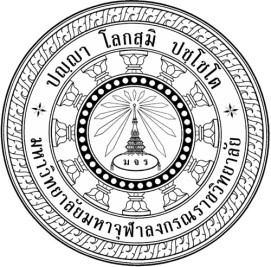 แบบสอบถามเพื่อการศึกษาวิจัยเรื่อง การพัฒนาคุณภาพชีวิตตามหลักปรัชญาเศรษฐกิจพอเพียงของบุคลากรเทศบาลเมืองบางคูรัด 
อำเภอบางบัวทอง จังหวัดนนทบุรีคำชี้แจง :๑. ลักษณะแบบสอบถาม	แบบสอบถามเพื่อการวิจัยนี้มีวัตถุประสงค์เพื่อศึกษาเพื่อศึกษาการพัฒนาคุณภาพชีวิตตามหลักปรัชญาเศรษฐกิจพอเพียง เพื่อศึกษาความสัมพันธ์ระหว่างปัจจัยส่วนบุคคลกับความคิดเห็นที่มีการพัฒนาคุณภาพชีวิตตามหลักปรัชญาเศรษฐกิจพอเพียง โดยจำแนกตามปัจจัยส่วนบุคคลและเพื่อศึกษาปัญหาอุปสรรคและข้อเสนอแนะเกี่ยวกับการพัฒนาคุณภาพชีวิตตามหลักปรัชญาเศรษฐกิจพอเพียงของบุคลากรเทศบาลเมืองบางคูรัด อำเภอบางบัวทอง จังหวัดนนทบุรี๒.แบบสอบถามแบ่งออกเป็น ๔ ส่วน คือส่วนที่ ๑ แบบสอบถามเกี่ยวกับข้อมูลทั่วไปของผู้ตอบแบบสอบถาม  ส่วนที่ ๒ แบบสอบถามเกี่ยวกับ“หลักปรัชญาเศรษฐกิจพอเพียงของบุคลากรเทศบาลเมืองบางคูรัด อำเภอบางบัวทอง จังหวัดนนทบุรี” ส่วนที่ ๓ แบบสอบถามเกี่ยวกับ “การพัฒนาคุณภาพชีวิตตามหลักปรัชญาเศรษฐกิจพอเพียงของบุคลากรเทศบาลเมืองบางคูรัด อำเภอบางบัวทอง จังหวัดนนทบุรี” โดยมีเกณฑ์วัดระดับความคิดเห็น ดังนี้ระดับ ๕ หมายถึง เห็นด้วยมากที่สุดระดับ ๔ หมายถึง เห็นด้วยมากระดับ ๓ หมายถึง เห็นด้วยปานกลางระดับ ๒ หมายถึง เห็นด้วยน้อยระดับ ๑ หมายถึง เห็นด้วยน้อยที่สุดส่วนที่ ๔ เป็นแบบสอบถามปลายเปิดเกี่ยวกับปัญหา อุปสรรคและข้อเสนอแนะในการพัฒนาคุณภาพชีวิตตามหลักปรัชญาเศรษฐกิจพอเพียงของบุคลากรเทศบาลเมืองบางคูรัด อำเภอบางบัวทอง จังหวัดนนทบุรี ผู้วิจัยหวังเป็นอย่างยิ่งว่าจะได้รับความเมตตาอนุเคราะห์จากทุกท่านในการตอบแบบสอบถามในครั้งนี้เป็นอย่างดี จึงขอขอบคุณทุกคนที่ตอบแบบสอบถามมา ณ โอกาสนี้พระคำแสน ปภสฺสโร (บุดดารา)นิสิตปริญญาโท หลักสูตรรัฐประศาสนศาสตรมหาบัณฑิตมหาวิทยาลัยมหาจุฬาลงกรณราชวิทยาลัยการพัฒนาคุณภาพชีวิตตามหลักปรัชญาเศรษฐกิจพอเพียงของบุคลากรเทศบาลเมืองบางคูรัด อำเภอบางบัวทอง จังหวัดนนทบุรี********************ตอนที่ ๑ เป็นแบบสอบถามเกี่ยวกับข้อมูลทั่วไปของผู้ตอบแบบสอบถามคำชี้แจง : โปรดตอบแบบสอบถามโดยใส่เครื่องหมาย  ลงในช่อง   ที่ตรงกับสภาพความเป็นจริงลงในช่องว่างที่กำหนดเพศ     			 ชาย		 	  หญิงอายุ	 ต่ำกว่า ๒๑ ปี	 ๒๑ - ๓๐ ปี                   	 ๓๑ - ๔๐ ปี 	๔๑ – ๕๐ ปี	        ๕๑ - ๖๐ 	มากกว่า ๖๐ ปีขึ้นไป   	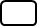 สถานภาพ   โสด 		             สมรส   หม้าย/หย่า           วุฒิการศึกษา		 มัธยมศึกษา/ ปวช.          อนุปริญญา / ปวส.          ปริญญาตรี                    ปริญญาโทขึ้นไป				 ประสบการณ์การทำงาน   ต่ำกว่า ๑ ปี	   	  ๑ - ๕ ปี  ๖ - ๑๐ ปี 		  มากกว่า๑๐ ปี 	ตำแหน่ง                                   	 ราชการ		  พนักงานราชการ 		   	 ลูกจ้างประจำ		  ลูกจ้างชั่วคราว ชำนาญการ		  อื่นๆ โปรดระบุ..................	รายได้ ต่ำกว่า ๑๐,๐๐๐บาท		 ๑๐,๐๐๐ - ๑๕,๐๐๐บาท 		  ๑๕,๐๐๑ - ๒๕,๐๐๐บาท	 มากกว่า ๒๕,๐๐๐ ขึ้นไปตอนที่ ๒ เป็นแบบสอบถามเกี่ยวกับหลักปรัชญาเศรษฐกิจพอเพียงของบุคลากรเทศบาลเมืองบางคูรัด อำเภอบางบัวทอง จังหวัดนนทบุรีคำชี้แจง : โปรดกรอกแบบสอบถามและใส่เครื่องหมาย  ลงในช่อง  ที่ตรงกับความเป็นจริงของท่านมากที่สุด (Rating Scale) โดยมีหลักเกณฑ์การพิจารณา ดังนี้๕	หมายถึง		มีความคิดเห็นในระดับมากที่สุด๔  หมายถึง 	มีความคิดเห็นในระดับมาก๓  หมายถึง		มีความคิดเห็นในระดับปานกลาง๒  หมายถึง 	มีความคิดเห็นในระดับน้อย	๑  หมายถึง		มีความคิดเห็นในระดับน้อยที่สุดตอนที่ ๓  แบบสอบถามเกี่ยวกับ “การพัฒนาคุณภาพชีวิตตามหลักปรัชญาเศรษฐกิจพอเพียงของบุคลากรเทศบาลเมืองบางคูรัด อำเภอบางบัวทอง จังหวัดนนทบุรี”ตอนที่ ๔ เป็นแบบสอบถามเกี่ยวกับปัญหา อุปสรรค และข้อเสนอแนะ เกี่ยวกับการพัฒนาคุณภาพชีวิตตามหลักปรัชญาเศรษฐกิจพอเพียงของบุคลากรเทศบาลเมืองบางคูรัด อำเภอบางบัวทอง จังหวัดนนทบุรีคำชี้แจง: ขอให้ท่านแสดงความคิดเห็นเกี่ยวกับปัญหาอุปสรรคและข้อเสนอแนะในการพัฒนาคุณภาพชีวิตตามหลักปรัชญาเศรษฐกิจพอเพียงของบุคลากรเทศบาลเมืองบางคูรัด อำเภอบางบัวทอง จังหวัดนนทบุรี๑. ด้านความพอประมาณปัญหาและอุปสรรค																																					ข้อเสนอแนะ																															๒. ด้านความมีเหตุผลปัญหาและอุปสรรค																													ข้อเสนอแนะ																															๓. ด้านการมีภูมิคุ้มกันในตัวที่ดีปัญหาและอุปสรรค																													ข้อเสนอแนะ																															๔. ด้านความรู้ปัญหาและอุปสรรค																													ข้อเสนอแนะ																															๕. ด้านความคุณธรรมปัญหาและอุปสรรค																													ข้อเสนอแนะ																															๖.ด้านวัตถุวิสัย ปัญหาและอุปสรรค																														ข้อเสนอแนะ																															๗.ด้านจิตวิสัยปัญหาและอุปสรรค																														ข้อเสนอแนะ																														**********************************************************ขอเจริญพร/ขอบคุณทุกท่านเป็นอย่างยิ่งที่ให้ความกรุณาสละเวลาอันมีค่าตอบแบบสอบถามนี้ ภาคผนวก ซแบบสัมภาษณ์เพื่อการวิจัย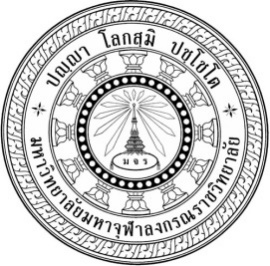 แบบสัมภาษณ์เพื่อการวิจัยเรื่อง การพัฒนาคุณภาพชีวิตตามหลักปรัชญาเศรษฐกิจพอเพียงของบุคลากรเทศบาลเมืองบางคูรัด อำเภอบางบัวทอง จังหวัดนนทบุรีคำชี้แจง	๑.แบบสัมภาษณ์ชุดนี้มีวัตถุประสงค์ เพื่อศึกษาการพัฒนาคุณภาพชีวิตตามหลักปรัชญาเศรษฐกิจพอเพียงของบุคลากรเทศบาลเมืองบางคูรัด อำเภอบางบัวทอง จังหวัดนนทบุรี    ๒.แบบสัมภาษณ์มีทั้งหมด ๒ ตอน	ตอนที่ ๑ แบบสัมภาษณ์ข้อมูลส่วนบุคคลของผู้ให้สัมภาษณ์	ตอนที่ ๒ แบบสัมภาษณ์เกี่ยวกับการพัฒนาคุณภาพชีวิตตามหลักปรัชญาเศรษฐกิจพอเพียงของบุคลากรเทศบาลเมืองบางคูรัด อำเภอบางบัวทอง จังหวัดนนทบุรี ทั้ง ๗ ด้าน๑. ด้านความพอประมาณ 		๒. ด้านความมีเหตุผล ๓. ด้านการมีภูมิคุ้มกันในตัวที่ดี 		๔. ด้านความรู้ ๕. ด้านคุณธรรม				๖. ด้านวัตถุวิสัย ๗. ด้านจิตวิสัย๓. แบบสัมภาษณ์ฉบับนี้จะใช้สำหรับเก็บข้อมูลตามทัศนะของท่าน ผู้วิจัยจะนำข้อมูลที่ได้ไปวิเคราะห์เพื่อให้ได้ข้อสนเทศที่เป็นประโยชน์ต่อการแก้ปัญหาการพัฒนาคุณภาพชีวิตตามหลักปรัชญาเศรษฐกิจพอเพียงของบุคลากรเทศบาลเมืองบางคูรัด อำเภอบางบัวทอง จังหวัดนนทบุรี	 ๔. กรุณาตอบแบบสัมภาษณ์ตามความเป็นจริง ผู้วิจัยจะเก็บข้อมูลของท่านเป็นความลับและนำเสนอเป็นภาพรวมเท่านั้นไม่มีผลกระทบใดๆ ต่อสถานภาพของท่านแต่อย่างใด ผู้วิจัยจึงใคร่ขอความร่วมมือจากท่านได้กรุณาตอบแบบสัมภาษณ์ชุดนี้ให้ครบถ้วนผู้วิจัยหวังเป็นอย่างยิ่งว่าจะได้รับความร่วมมือจากท่านเป็นอย่างดี จึงขอขอบคุณทุกคนที่ตอบแบบสัมภาษณ์มา ณ โอกาสนี้ พระคำแสน ปภสฺสโรนิสิตปริญญาโท หลักสูตรรัฐประศาสนศาสตรมหาบัณฑิต   					มหาวิทยาลัยมหาจุฬาลงกรณราชวิทยาลัย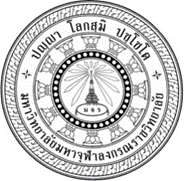 แบบสัมภาษณ์เพื่อการวิจัยเรื่อง การพัฒนาคุณภาพชีวิตตามหลักปรัชญาเศรษฐกิจพอเพียงของบุคลากรเทศบาลเมืองบางคูรัด อำเภอบางบัวทอง จังหวัดนนทบุรีประเด็นการสัมภาษณ์มีดั่งต่อไปนี้	ตอนที่ ๑ แบบสัมภาษณ์เกี่ยวกับข้อมูลส่วนตัวของผู้ให้สัมภาษณ์ชื่อผู้ให้สัมภาษณ์...................................................ตำแหน่ง..................................................................สถานที่ ................................................................วัน/เดือน/ปี.............................................................ผู้สัมภาษณ์/(ผู้วิจัย)  พระคำแสน ปภสฺสโร (บุดดารา)วิธีสัมภาษณ์ (จดบันทึก,บันทึกเสียง)ตอนที่ ๒ แบบสัมภาษณ์เกี่ยวกับการพัฒนาคุณภาพชีวิตตามหลักปรัชญาเศรษฐกิจพอเพียงของบุคลากรเทศบาลเมืองบางคูรัด อำเภอบางบัวทอง จังหวัดนนทบุรี๑.การพัฒนาคุณภาพชีวิตตามหลักปรัชญาเศรษฐกิจพอเพียงของบุคลากรเทศบาลด้านความพอประมาณ เป็นอย่างไรบ้าง?................................................................................................................................................................................................................................................................................................................................................................................................................................................................................................................................................................................................................................................................ข้อเสนอแนะและความคิดเห็น ...............................................................................................................................................................................................................................................................................................................................................................................................................................................................................................๒.การพัฒนาคุณภาพชีวิตตามหลักปรัชญาเศรษฐกิจพอเพียงของบุคลากรเทศบาลด้านความมีเหตุผล เป็นอย่างไรบ้าง?.......................................................................................................................................................................................................................................................................................................... ................................................................................................................................................................ข้อเสนอแนะและความคิดเห็น ................................................................................................................................................................................................................................................................................................................................๓.การพัฒนาคุณภาพชีวิตตามหลักปรัชญาเศรษฐกิจพอเพียงของบุคลากรเทศบาลด้านการมีภูมิคุ้มกันในตัวที่ดี เป็นอย่างไรบ้าง?................................................................................................................................................................................................................................................................................................................................ ................................................................................................................................................................ข้อเสนอแนะและความคิดเห็น ................................................................................................................................................................................................................................................................................................................................๔.การพัฒนาคุณภาพชีวิตตามหลักปรัชญาเศรษฐกิจพอเพียงของบุคลากรเทศบาลด้านความรู้  เป็นอย่างไรบ้าง?................................................................................................................................................................................................................................................................................................................................ ................................................................................................................................................................ข้อเสนอแนะและความคิดเห็น ................................................................................................................................................................................................................................................................................................................................๕.การพัฒนาคุณภาพชีวิตตามหลักปรัชญาเศรษฐกิจพอเพียงของบุคลากรเทศบาลด้านคุณธรรม เป็นอย่างไรบ้าง?................................................................................................................................................................................................................................................................................................................................ ................................................................................................................................................................ข้อเสนอแนะและความคิดเห็น ................................................................................................................................................................................................................................................................................................................................๖.การพัฒนาคุณภาพชีวิตตามหลักปรัชญาเศรษฐกิจพอเพียงของบุคลากรเทศบาลด้านวัตถุวิสัยเป็นอย่างไรบ้าง................................................................................................................................................................................................................................................................................................................................................................................................................................................................................................ข้อเสนอแนะและความคิดเห็น ...............................................................................................................................................................................................................................................................................................................................๗.การพัฒนาคุณภาพชีวิตตามหลักปรัชญาเศรษฐกิจพอเพียงของบุคลากรเทศบาลด้านจิตวิสัยเป็นอย่างไรบ้าง................................................................................................................................................................................................................................................................................................................................................................................................................................................................................................ข้อเสนอแนะและความคิดเห็น ................................................................................................................................................................................................................................................................................................................................................................................................................................................................................................*******************************************เจริญพร/ขอบคุณทุกท่านที่ให้ความอนุเคราะห์ตอบแบบสัมภาษณ์:การพัฒนาคุณภาพชีวิตตามหลักปรัชญาเศรษฐกิจพอเพียงของบุคลากรเทศบาลเมืองบางคูรัด อำเภอบางบัวทอง จังหวัดนนทบุรีผู้วิจัย:พระคำแสน ปภสฺสโร (บุดดารา)ปริญญา::ผศ. ดร.อนุวัต กระสังข์, พธ.บ. (พระพุทธศาสนา), พธ.ม. (พระพุทธศาสนา), พธ.ด. (รัฐประศาสนศาสตร์):ผศ. ดร.ธิติวุฒิ หมั่นมี, พธ.บ. (สังคมศึกษา), พธ.ม. (ปรัชญา)พธ.ด. (รัฐประศาสนศาสตร์)::Quality of Life Development according to Sufficiency Economy Philosophy of Personnel in Bangkurad Sub-District Municipality Bangbuathong District of Nonthaburi ProvinceResearcher:Phra Khamsene Pabphassaro (Boutdala)Degree:Master of Public Administration  :Asst. Prof. Dr. Anuwat Krasang, B.A. (Buddhism), M.A. (Buddhist Studies), Ph.D. (Public Administration):Asst. Prof. Dr. Thitiwut Manmee, B.A. (Social Studies),M.A. (Philosophy), Ph.D. (Public Administration):ลำดับที่หลักปรัชญาเศรษฐกิจพอเพียงของบุคลากรเทศบาลเมืองบางคูรัด อำเภอบางบัวทอง จังหวัดนนทบุรีระดับการปฏิบัติระดับการปฏิบัติระดับการปฏิบัติระดับการปฏิบัติระดับการปฏิบัติลำดับที่หลักปรัชญาเศรษฐกิจพอเพียงของบุคลากรเทศบาลเมืองบางคูรัด อำเภอบางบัวทอง จังหวัดนนทบุรีมากที่สุดมากปานกลางน้อยน้อยที่สุดลำดับที่หลักปรัชญาเศรษฐกิจพอเพียงของบุคลากรเทศบาลเมืองบางคูรัด อำเภอบางบัวทอง จังหวัดนนทบุรี(๕)(๔)(๓)(๒)(๑)         ๑. ด้านความพอประมาณ         ๑. ด้านความพอประมาณบุคลากรมีการสร้างวินัยทางการเงินให้รายได้เหมาะกับรายจ่ายบุคลากรปฏิบัติงานโดยใช้ทรัพยากรขององค์กรอย่างคุ่มค่า และเกิดประโยชน์สูงสุดบุคลากรมีวินัยในการใช้ชีวิตอย่างเรียบง่ายลดภาระการก่อหนี้สินบุคลากรมีการใช้ทรัพยากรอย่างคุ้มค่าและประหยัดบุคลากรมีการบังคับตัวเองด้านวินัยในการปฏิบัติงานตามระเบียบวินัย         ๒. ด้านความมีเหตุผล         ๒. ด้านความมีเหตุผลบุคลากรมีการดำเนินชีวิตตามหลักของเศรษฐกิจพอเพียง คือ พออยู่ พอกิน พอใช้ สมควรแก่อัตภาพของตนบุคลากรมีการใช้หลักความรู้ ความสามารถในการทำงานบุคลากรมีการพิจารณาอย่างถ้วนถี่ก่อนทำการใดๆ โดยไม่สร้างความเดือดร้อนให้แก่ตนเองครองครัวและผู้อื่นบุคลากรมีการพิจารณาทางเลือกที่มีเหตุผลและ ประหยัดให้กับหน่วยงานบุคลากรยอมรับผลที่เกิดขึ้นจากการตัดสินใจลำดับที่หลักปรัชญาเศรษฐกิจพอเพียงของบุคลากรเทศบาลเมืองบางคูรัด อำเภอบางบัวทอง จังหวัดนนทบุรีระดับการปฏิบัติระดับการปฏิบัติระดับการปฏิบัติระดับการปฏิบัติระดับการปฏิบัติลำดับที่หลักปรัชญาเศรษฐกิจพอเพียงของบุคลากรเทศบาลเมืองบางคูรัด อำเภอบางบัวทอง จังหวัดนนทบุรีมากที่สุดมากปานกลางน้อยน้อยที่สุดลำดับที่หลักปรัชญาเศรษฐกิจพอเพียงของบุคลากรเทศบาลเมืองบางคูรัด อำเภอบางบัวทอง จังหวัดนนทบุรี(๕)(๔)(๓)(๒)(๑)         ๓. ด้านการมีภูมิคุ้มกันในตัวที่ดี         ๓. ด้านการมีภูมิคุ้มกันในตัวที่ดีบุคลากรมีการวางแผนกลยุทธ์ในการทำงาน เพื่อให้เกิดประโยชน์สูงสุดต่อองค์กรบุคลากรมีการวางแผนล่วงหน้าเพื่อเตรียมเงินไว้ใช้จ่ายในยามจำเป็นที่จะเกิดขึ้นในอนาคต เช่นเจ็บป่วยเป็นต้นบุคลากรมีการยึดถือการประกอบอาชีพที่ถูกต้อง สุจริต แม้อยู่ในภาวะขาดแคลนและขัดสนบุคลากรออกกำลังกายเป็นประจำเพื่อให้มีสุขภาพแข็งแรงบุคลากรมีใช้เวลาว่างสร้าง/หารายได้เสริม นอกเหนือจากการทำงานประจำ         ๔. ด้านเงื่อนไขความรู้         ๔. ด้านเงื่อนไขความรู้บุคลากรมีความรู้และเข้าใจเกี่ยวกับหลักเศรษฐกิจพอเพียงบุคลากรมีการนำความรู้ที่ได้มาใช้วางแผนการใช้จ่ายภายในครัวเรือนบุคลากรมีการนำความรู้เกี่ยวกับหลักเศรษฐกิจพอเพียงที่มีอยู่มาประยุกต์ใช้ในชีวิตประจำวันอย่างเหมาะสมบุคลากรมีการเรียนรู้หลักเศรษฐกิจพอเพียงและนำมาปรับใช้กับชีวิตการทำงานบุคลากรมีการค้นคว้าหาความรู้ที่เกี่ยวข้องกับอาชีพ และการดำเนินชีวิตอย่างต่อเนื่อง        ๕. ด้านเงื่อนไขคุณธรรม        ๕. ด้านเงื่อนไขคุณธรรมบุคลากรมีจิตใจเอื้ออาทรและช่วยเหลือเกื้อกูลกันในองค์กรบุคลากรปฏิบัติตนโดยคำนึงถึงผลประโยชน์ของส่วนรวมเป็นหลักบุคลากรมีการเสริมสร้างการรู้รักสามัคคีร่วมพลังกันเพื่อทำกิจกรรมในองค์กรบุคลากรได้ใช้ชีวิตอย่างพอเพียงโดยความสอดคล้องกับคำสอนของพระพุทธศาสนาในการดำเนินชีวิตตามหลักคุณธรรมบุคลากรเข้าใจกิจกรรมและให้ความร่วมมือเมื่อมีโอกาสลำดับที่การพัฒนาคุณภาพชีวิตตามหลักปรัชญาเศรษฐกิจพอเพียงของบุคลากรเทศบาลเมืองบางคูรัด อำเภอบางบัวทอง จังหวัดนนทบุรีระดับการปฏิบัติระดับการปฏิบัติระดับการปฏิบัติระดับการปฏิบัติระดับการปฏิบัติระดับการปฏิบัติระดับการปฏิบัติระดับการปฏิบัติลำดับที่การพัฒนาคุณภาพชีวิตตามหลักปรัชญาเศรษฐกิจพอเพียงของบุคลากรเทศบาลเมืองบางคูรัด อำเภอบางบัวทอง จังหวัดนนทบุรีมากที่สุดมากที่สุดมากปานกลางปานกลางปานกลางน้อยน้อยที่สุดลำดับที่การพัฒนาคุณภาพชีวิตตามหลักปรัชญาเศรษฐกิจพอเพียงของบุคลากรเทศบาลเมืองบางคูรัด อำเภอบางบัวทอง จังหวัดนนทบุรี(๕)(๕)(๔)(๓)(๓)(๓)(๒)(๑)         ๑. ด้านวัตถุวิสัย         ๑. ด้านวัตถุวิสัยเทศบาลจัดให้มีอาหารและเครื่องอุปโภคบริโภคแก่บุคลากรโดยยึดหลักการใช้จ่ายแบบพอดีไม่ฟุ่มเฟือยเทศบาลได้สนับสนุนบุคลกรเกี่ยวกับที่อยู่อาศัย โดยคำนึงถึงความพอดีของทุนทรัพย์ของแต่ละบุคคลเทศบาลได้จัดสรรรายได้ให้แก่บุคลากรตามหน้าที่และตำแหน่งอย่างเป็นธรรมเทศบาลได้มีแผนให้บุคลากรมีการเตรียมพร้อมต่อสิ่งที่จะเกิดขึ้นในอนาคตทั้งเรื่องสุขภาพและสิ่งแวดล้อมอื่นๆ เทศบาลได้มีการจัดฝึกอบรมให้แก่บุคลากรในเรื่องการแก้ไขปัญหาและผลกระทบต่อหน้าที่การงาน และการดำรงชีวิตเทศบาลได้จัดให้มีการศึกษาดูงานเพื่อเพิ่มพูนความรู้แก่บุคลากรพร้อมทั้งนำผลจากการศึกษาดูงานมาประยุกต์ใช้กับชีวิตประจำวันเทศบาลได้มีการบริหารจัดการให้บุคลากรในองค์กรมีการดำรงชีวิตด้วยปัจจัยสี่ให้พอดีและเหมาะสม เทศบาลมีการส่งเสริมให้บุคลากรรู้จักรักษาสุขภาพและสิ่งแวดล้อมเพื่อสุขภาพที่ดีของตนเองเทศบาลได้ส่งเสริมให้บุคลากรใช้ทรัพยากรอย่างคุ้มค่าแลประหยัด มีคุณภาพเทศบาลได้มีการจัดการเมื่อมีปัญหาข้อขัดแย้ง โดยเลือกใช้การแก้ไขแบบสันติวิธีลำดับที่การพัฒนาคุณภาพชีวิตตามหลักปรัชญาเศรษฐกิจพอเพียงของบุคลากรเทศบาลเมืองบางคูรัด อำเภอบางบัวทอง จังหวัดนนทบุรีระดับการปฏิบัติระดับการปฏิบัติระดับการปฏิบัติระดับการปฏิบัติระดับการปฏิบัติระดับการปฏิบัติระดับการปฏิบัติระดับการปฏิบัติลำดับที่การพัฒนาคุณภาพชีวิตตามหลักปรัชญาเศรษฐกิจพอเพียงของบุคลากรเทศบาลเมืองบางคูรัด อำเภอบางบัวทอง จังหวัดนนทบุรีมากที่สุดมากที่สุดมากปานกลางปานกลางปานกลางน้อยน้อยที่สุดลำดับที่การพัฒนาคุณภาพชีวิตตามหลักปรัชญาเศรษฐกิจพอเพียงของบุคลากรเทศบาลเมืองบางคูรัด อำเภอบางบัวทอง จังหวัดนนทบุรี(๕)(๕)(๔)(๓)(๓)(๓)(๒)(๑)         ๒. ด้านจิตวิสัย         ๒. ด้านจิตวิสัยเทศบาลได้มีการเสริมสร้างความรู้รักสามัคคี ร่วมพลังกันเพื่อทำกิจกรรมในองค์กรเทศบาลได้มีการพัฒนาและส่งเสริม ศิลปวัฒนธรรมอันดีงามและควรแก่การรักษาของบุคคลากรในองค์กรเทศบาลได้มีการนำความรู้เกี่ยวกับหลักปรัชญาเศรษฐกิจมาใช้ในชีวิตประจำวันอย่างเหมาะสมเทศบาลได้คำนึงถึงผลประโยชน์ส่วนรวมเป็นหลัก เมื่อมีกิจกรรมต่าง ๆ ที่เกิดขึ้นในองค์กรเทศบาลเปิดโอกาสให้บุคลากรได้มีส่วนร่วมในการตัดสินใจในเรื่องต่าง ๆ ที่เกี่ยวกับการพัฒนาคุณภาพชีวิตของบุคลากรในองค์กรเทศบาลมีการรณรงค์ให้บุคลากรประพฤติตนตามข้อปฏิบัติของศาสนาของตนเป็นประจำเทศบาลจัดให้มีการเสริมสร้างคุณธรรมโดยการปลูกฝังการลด ละ เลิก อบายมุข แก่บุคลากรในองค์กรเพื่อให้มีคุณภาพชีวิตที่ดีเทศบาลได้มีการส่งเสริมให้บุคลากรในองค์กรรู้จักการพึ่งพาตนเอง โดยปลูกฝังความคิดเห็นเรื่องความขยันอดทน อดออม เพื่อความเป็นอยู่ที่ดีเทศบาลได้ส่งเสริมให้บุคลากรประกอบอาชีพด้วยความซื่อสัตย์สุจริตและไม่ยุ่งเกี่ยวกับสิ่งที่ผิดกฎหมายเทศบาลมีการสร้างจิตสำนึกให้แก่บุคลากรในการสร้างสิ่งแวดล้อมด้วยความร่วมมือ และช่วยเหลือเกื้อกูลซึ่งกันและกัน